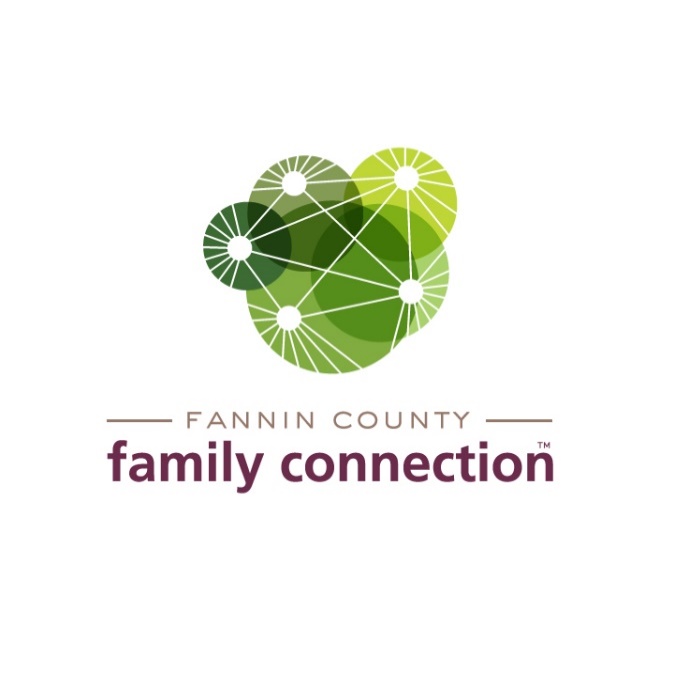 EXECUTIVE BOARD MEETINGAGENDASeptember 8, 2022  8:30 AM	 CALL TO ORDERREVIEW MINUTES FROM LAST MEETING – August 18, 2022COMMITTEE REPORTSFinance – Tom Niswander P&L Recap FY22, Actual to BudgetCapital Expense Recap FundraisingStatus of Christmas Tour of HomesStrategy Team Reports – Anna Speessen and Sherry MorrisMental Health Awareness Poverty Awareness Communications & PR Report – Kristy Lindstrom DIRECTOR’S REPORTMonthly StatisticsImpact Fannin Upcoming Event Dates:Tuesday, September 20 – Peer to Peer meeting, CalhounSeptember 26 – Great Pantry Makeover work day with Food LionThursday, September 29 10am-12noon  Roleplaying – staff from Ga Family Connection 	Partnership to lead trainingWednesday, October 5 9am-1:15pm, Community Service Conference, FairgroundsWednesday, October 12 – Reality Day at Fannin High SchoolThursday, October 20 – Board Meeting, 8:30amFriday, October 21 – Mammogram Bus at FCFCMonday, November 7, 10am-12noon Roleplaying – staff from Ga Family Connection          